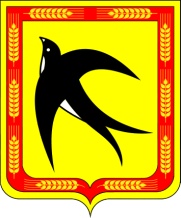 АДМИНИСТРАЦИИ БЕЙСУЖЕКСКОГО СЕЛЬСКОГО ПОСЕЛЕНИЯВЫСЕЛКОВСКОГО РАЙОНАПОСТАНОВЛЕНИЕот 27 сентября 2018 года								   № 52х. Бейсужек ВторойО внесении изменений в постановление администрацииБейсужекского сельского поселения Выселковского районаот 17 марта 2017 года № 24 «Об утверждении Порядка формирования, ведения, обязательного опубликования перечня муниципальногоимущества, свободного от прав третьих лиц (за исключениемимущественных прав субъектов малого и среднегопредпринимательства)»В соответствии с Федеральным законом от 6 октября 2003 № 131-ФЗ "Об общих принципах организации местного самоуправления в Российской Федерации", Федеральным законом от 24 июля 2007 № 209-ФЗ «О развитии малого и среднего предпринимательства в Российской Федерации», с постановлением Правительства РФ от 1 декабря 2016 № 1283 «О внесении изменений в постановление Правительства Российской Федерации от 21 августа 2010 г. № 645», с Приказом Минэкономразвития России от 20.04.2016 N 264 "Об утверждении Порядка представления сведений об утвержденных перечнях государственного имущества и муниципального имущества, указанных в части 4 статьи 18 Федерального закона "О развитии малого и среднего предпринимательства в Российской Федерации", а также об изменениях, внесенных в такие перечни, в акционерное общество "Федеральная корпорация по развитию малого и среднего предпринимательства", формы представления и состава таких сведений", руководствуясь Уставом Бейсужекского сельского поселения Выселковского района, а также в целях приведения в соответствие с действующим законодательством нормативных правовых актов Бейсужекского сельского поселения Выселковского района, п о с т а н о в л я ю:1. Внести в постановление администрации Бейсужекского сельского поселения Выселковского района от 17 марта 2017 года № 24 «Об утверждении Порядка формирования, ведения, обязательного опубликования перечня муниципального имущества, свободного от прав третьих лиц (за исключением имущественных прав субъектов малого и среднего предпринимательства)» следующие изменения:1.1.Пункт 4.1. Порядка формирования, ведения, обязательного опубликования перечня муниципального имущества, свободного от прав третьих лиц (за исключением имущественных прав субъектов малого и среднего предпринимательства) изложить в новой редакции: «Перечень, а также изменения в него, подлежат опубликованию в районной газете «Власть Советов» и размещаются в информационно-телекоммуникационной сети "Интернет" на официальном сайте администрации Бейсужекского сельского поселения Выселковского района и (или) на официальных сайтах информационной поддержки субъектов малого и среднего предпринимательства».2. Настоящее постановление обнародовать и разместить на официальном сайте администрации Бейсужекского сельского поселения Выселковского района в сети Интернет.3.Контроль за выполнением настоящего постановления оставляю за собой.4. Постановление вступает в силу со дня его обнародования.Глава Бейсужекского сельского поселения Выселковского района								Н.М.МяшинаЛИСТ СОГЛАСОВАНИЯпроекта постановления администрации Бейсужекского сельского поселения Выселковского районаот ________________ № _______«О внесении изменений в постановление администрацииБейсужекского сельского поселения Выселковского районаот 17 марта 2017 года № 24 «Об утверждении Порядка формирования, ведения, обязательного опубликования перечня муниципальногоимущества, свободного от прав третьих лиц (за исключениемимущественных прав субъектов малого и среднегопредпринимательства)»Проект подготовил и внес:Главный специалист, юристадминистрации Бейсужекскогосельского поселенияВыселковского района                                                                        В.В. Василенко«____»_____________2018 годаПроект согласован:Начальник общего отделаадминистрации Бейсужекскогосельского поселенияВыселковского района                                                                          М.В.Калугина«____»_____________2018 года